Work for Thursday 14th MayEnglish :Wordlist for ‘What a Box’. Read and learn the last 4 words;Findgreat funandWhat do these words mean? Find rhyming words. Find other words that start with the same sound. Put into a sentence. If able, try to write your sentence (use news copy). Free Writing : we usually do 20 minutes of free writing on a Thursday. Free writing can be about anything at all, fiction or non-fiction, about themselves or somebody else. They might like to write about what they’re doing with their family at the moment. Handwriting : Capital Y : complete the worksheet attached or practise the letter Y in your copy. The wording we use is ‘start at the top, diagonal line to the middle, back to the top, diagonal line to the bottom’Wordbox18 : 1-10 read each dayHigh Frequency Words : Read and learn words 21 – 30.. Gaeilge :Bua naCainte – Siopadóireacht : Ceacht 1Begin by singing the song ‘Istigh sa Zú’ on the music icon. If you’re looking for the words, click on the teacher’s hat in the bottom right corner. Click on comhrá 1.1. Before you start, ask the question, Cad atá sa phictiúr? Tá ___ sa phictiúr. (we do this at the beginning of every lesson so your child will be well able to tell you 2 or 3 things in the picture). Play the comhrá twice, pausing the second time to allow your child to repeat. Complete tasc éisteachta, faigh an difríocht.Maths :Counting practise : count forwards and backwards to 20. Silent counting for every second number (1 out loud, 2 is silent, etc). Practise saying the days of the week, months of the year and seasons. What day/date/month/season is it?Use number line to practise adding. Start on 3, go forward 4, answer = 7, etc.Planet Maths Pg 103 – draw the correct number of spots in each rectangle. Sound out the words and read what the number is. The bottom half – Draw the correct number of spots on the ladybird. Religion :Theme 8 Lesson 2 : A Place of Prayer Workbook Pg 51 : although we cannot visit our local Church, we can still draw some items that we’d find in it, such as a stained glass window, an altar, a baptismal font, candles, a bible, statues. Art :As our theme in Aistear is The Garden Centre and it is Summer, perhaps you could make your own flowers. I’ve attached some ideas below. Use whatever you have at home, bun cases, coloured paper or just old newspaper coloured in. 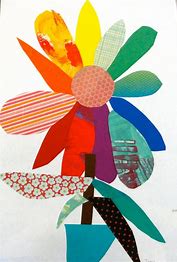 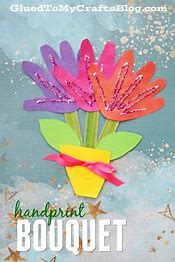 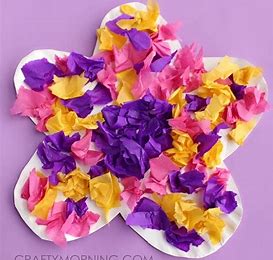 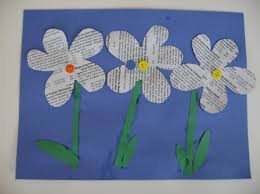 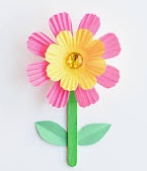 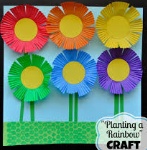 